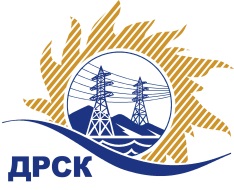 Акционерное Общество«Дальневосточная распределительная сетевая  компания»Протокол заседания Закупочной комиссии по вскрытию поступивших конвертовг. БлаговещенскСпособ и предмет закупки: открытый электронный запрос предложений: «Автомобиль грузопассажирский с КМУ на шасси КАМАЗ 6х6». Закупка № 2678	Планируемая стоимость закупки в соответствии с ГКПЗ: 5 906 779,70 руб. без учета НДС.ПРИСУТСТВОВАЛИ:Три член постоянно действующей Закупочной комиссии АО «ДРСК» 2 уровняИнформация о результатах вскрытия конвертов:В ходе проведения запроса предложений было получено 2 заявки, конверты с которыми были размещены в электронном виде на Торговой площадке Системы www.b2b-energo.ru.Вскрытие конвертов было осуществлено в электронном сейфе организатора запроса предложений на Торговой площадке Системы www.b2b-energo.ru автоматически.Дата и время начала процедуры вскрытия конвертов с предложениями участников:09:00   01.11.2016Место проведения процедуры вскрытия конвертов с предложениями участников:Торговая площадка Системы www.b2b-energo.ruВ конвертах обнаружены предложения следующих участников запроса предложений:Ответственный секретарь Закупочной комиссии 2 уровня АО «ДРСК»	Т.В. ЧелышеваТерёшкина Г.М.(4162)397-260№ 767МТПиР-В01.11.2016г.Наименование участника и его адресПредмет заявки на участие в запросе предложений1ООО "РариТЭК" (423895, Российская Федерация, Республика Татарстан, Тукаевский р-н, с. Нижний Суык-Су, ул. Сармановская, д. 12)Заявка, подана 29.10.2016 в 12:14
Цена: 6 500 000,00 руб. (цена без НДС: 5 508 474,58 руб.)2ООО "Урал СТ" (456320, Челябинская обл., г. Миасс, пр. Макеева, д. 56)Заявка: Грузопассажирский автомобиль на шасси КАМАЗ с КМУ UNIC, подана 28.10.2016 в 14:44
Цена: 6 933 000,00 руб. (цена без НДС: 5 875 423,73 руб.)